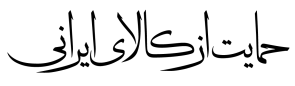 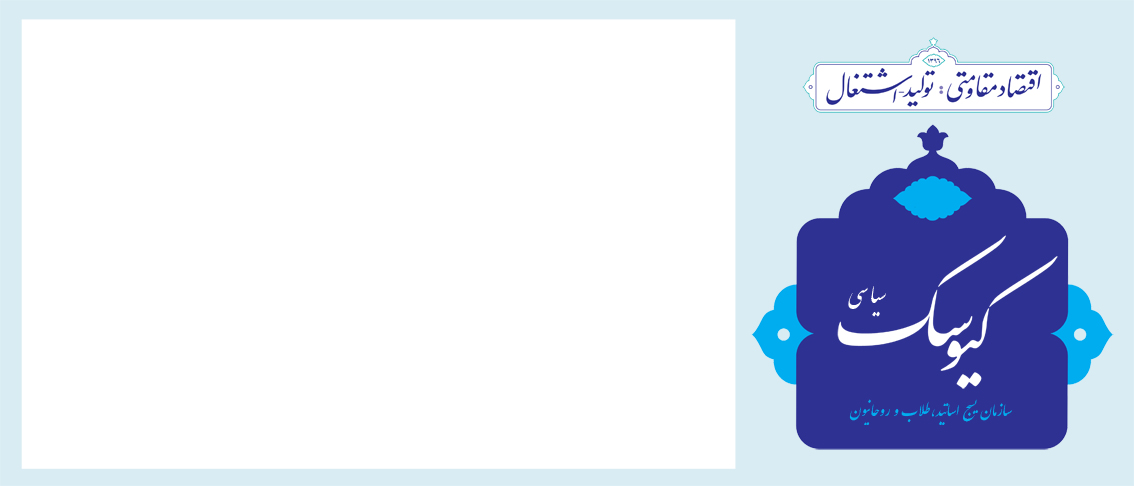 سال دوم / شماره151/ دوشنبه29بهمن  ماه 1397معاونت تحلیل و بررسی سیاسیضرورت اتحاد مثلث مقاومت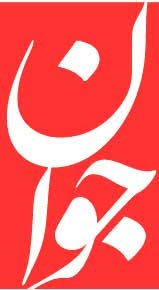 با پیروزی انقلاب اسلامی در ایران، سیاست‌های منطقه‌ای نظام سلطه با محوریت اسرائیل با تهدید جدی مواجه شد و تلاش بسیاری صورت دادند که پرتو‌های انقلاب ایران به خارج از کشور ساطع نگردد. تحمیل جنگ توسط حزب بعث عراق به ایران، دقیق‌ترین کاری بود که در این راستا صورت گرفت، اما جنگ تمام شد و انقلاب ایران قوی‌تر از گذشته اهداف خود را پی گرفت و هنوز به ۳۰ سالگی نرسیده بود که رژیم صدام از بین رفت و دولتی همسو با ایران در عراق شکل گرفت. حدوداً یک دهه بعد سوریه گرفتار جنگ هولناک تروریستی تکفیری از طرف غرب و ارتجاع منطقه شد و سرانجام آن جنگ نیز به شکست تروریست‌ها و حامیان آن‌ها و استحکام بیشتر روابط ایران با سوریه منجر شد، اما دشمنان انقلاب ایران و جبهه مقاومت دست از تلاش برای مهندسی تحولات منطقه با محوریت اسرائیل برنداشتند.اکنون سه کشور ایران، عراق و سوریه دشمنان مشترکی دارند؛ امریکا، اسرائیل، مرتجعین عرب و تفکر تکفیری تروریستی منبعث از آنها. در حوزه فرهنگی، اقتصادی و مباحث قومیتی هم با تهدیدات مشابهی مواجهند. از آن طرف در حوزه توانمندی‌ها هم اشتراکاتی دارند، هر سه تجربه جنگ علیه تروریسم و متجاوزان را دارند، هر سه به ارتجاع منطقه بی‌اعتمادند، هر سه طعم تجاوز امریکا را چشیده‌اند و هر سه در مواقع نیاز به هم کمک کرده‌اند.این سه کشور در مجموع ۱۴۰ میلیون نفر جمعیت دارند که از مجموع جمعیت کشور‌های منطقه خیلی بیشتر است. این در حالی است که جمعیت شش کشور شورای همکاری خلیج فارس به همراه اردن حدود ۶۶ میلیون نفر می‌باشد. مجموع وسعت سرزمینی این سه کشور و قوای مسلح آن‌ها به علاوه تجربه ارزشمندی که در حوزه دفاعی دارند، قدرت بی‌نظیری را در اختیار آن‌ها قرار داده است. منابع انرژی آن‌ها خصوصاً ایران و عراق و بازار تولید و مصرف قابل توجه، همه حاکی از توان بالفعل و بالقوه عظیمی است که در اختیار این سه کشور قرار دارد. دفاع موشکی ایران در مونیخ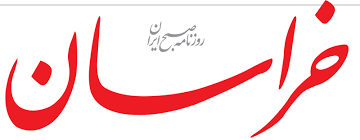 محمدجواد ظریف گفت:  اروپا نیز لازم است سرمایه گذاری کند. اکنون لازم است در مسیری دیگر قدم بگذارند. برای مثال، ایجاد اینستکس بسیار کمتر از تعهدات سه کشور اروپایی که برای نجات برجام داده بودند، انجام گرفته است. اگر روزی آمریکایی‌ها به اروپا بگویند باید رابطه تجاری خود با چین را قطع کنید، آن‌ها چه می‌کنند؟ همان کار را الان انجام دهید. چراکه اگر در برابر یک زورگو نایستید، زورگوتر می‌شود. ظریف همچنین در ادامه نشست پرسش و پاسخ اجلاس مونیخ که بخشی از آن به مجادله ای میان وی و مجری برنامه انجامید و به وضوح با غلبه منطق وزیر خارجه درباره حق ایران در برخورداری از برنامه موشکی همراه بود، در واکنش به تهدید فرانسه درباره اعمال تحریم‌های موشکی علیه ایران تصریح کرد: آن زمان (جنگ هشت ساله تحمیلی) که با جنگنده‌های فرانسوی، تسلیحات شیمیایی آلمانی، تانک‌های انگلیسی و آواکس‌های آمریکایی و تسلیحات روسی به ما حمله می‌شد، زمانی که ما را موشک‌باران می‌کردند، هیچ‌کس کوچک ترین ابزار دفاعی به ما نمی‌داد، نه پدافند و نه موشکی برای پاسخ. وی پرسید: همین امروز آیا کسی به ما سلاح می‌فروشد؟ آیا کسی به ما جنگنده‌ای برای دفاع از خود می‌فروشد؟ اگر مورد حمله قرار بگیریم قرار است با شمشیر از خود دفاع کنیم؟ظریف با تاکید بر این‌که من برای راضی‌کردن آقای لودریان (وزیر خارجه فرانسه) کشورم را بی‌دفاع نمی‌کنم، تا کسانی در منطقه بیایند و مردم ما را بکشند و به آن ها آسیب برسانند، گفت: هنوز مردم زیادی در کشور ما به خاطر سلاح‌های شیمیایی که اروپایی‌ها در اختیار صدام قرار دادند اذیت هستند. اگر اروپایی‌ها می‌خواهند با ما مذاکره کنند نمی‌توانند در نقش بازجو عمل و ما را محاکمه کنند. ظریف با بیان این‌که ما حق داریم از خودمان دفاع کنیم، در بخشی دیگر از صحبت‌های خود تصریح کرد: آمریکایی‌ها سلاح‌های بسیار پیشرفته‌ای را در اختیار برخی کشورهای منطقه ما قرار داده‌اند و آقای ترامپ از این سلاح‌ها به عنوان سلاح‌های زیبا یاد می‌کند. آیا کسی از این سلاح های زیبا به ما می دهد ؟ سلاح‌هایی که اکنون می‌بینیم روی سر مردم یمن ریخته می‌شود.برزخ FATF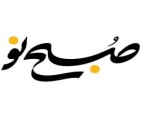 نوع نگاه مجمع تشخیص مصلحت به لوایح چهارگانه موسوم به پولشویی نشان از تردید جدی نظام سیاسی به ادامه پروژه برجام دارد. اگر برجام را حاصل نگاه مثبت دولت به غرب شامل دولت اوباما و دولت‌های اروپایی بدانیم، خروج ترامپ از برجام این اعتماد را به‌صورت کلی زیر سؤال برد. مکانیسم اروپایی در این میان می‌توانست تنظیم‌کننده روابط ایران و کشورهای اروپایی باشد؛ اما خواسته ایران از اروپا در سطوح مختلف بی‌پاسخ ماند؛ از انفعال اروپا در مقابل خروج شرکت‌ها از ایران -که قرار بود در بخش سرمایه‌گذاری و تولید فعال باشند- گرفته تا بی‌ارادگی سه کشور اروپایی در مقابل سخت‌گیری‌های اقتصادی ترامپ از جمله بازگرداندن تحریم‌های هسته‌ای و ثانویه. با این حال تهران همچنان منتظر اقدام نهایی اروپا ماند. بیشتر از همه این دولت روحانی و وزیر خارجه‌اش بود که اقدام اساسی اروپا را طلب می‌کرد. اما پاسخ نهایی اروپا که ذیل اینستکس قابل توضیح است، ناچیزتر از آن بوده که برای تهران هیجان‌انگیز باشد. این واکنش تهران را می‌توان در پاسخ سرد مجمع تشخیص به اصرار دولت روحانی مشاهده کرد. به نظر می‌رسد تنها برخی تضمین‌ها از جانب اروپا بتواند تا حدودی پالرمو را از برزخ رها کند. داستان CFT اما متفاوت خواهد بود.شلیک مستقیم به استقلال پاکستان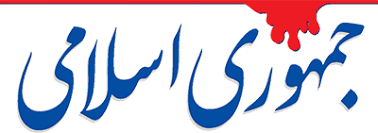 مردم و جریانات سیاسی در پاکستان در واکنش به سفر بن سلمان ولیعهد سعودی به این کشور، تظاهرات گسترده‌ای به راه انداخته و نسبت به عملکرد جنایتکارانه سعودی‌ها و شخص بن سلمان اعتراضات وسیعی را سازماندهی کرده‌اند. تمرکز اصلی این مخالفتها و محکومیتها به شرارتهای بی‌پایان سعودیها در جنگ یمن و همدستی ریاض با آمریکا و اسرائیل در خیانت علیه ملتهای منطقه و جهان اسلام باز می‌گردد که این روزها ابعادی آشکار به خود گرفته است. علاوه بر این، مردم پاکستان در قبال عملکرد و مواضع تاسف بار دولت عمران خان هم معترضند و آنرا در مقیاس وسیعی محکوم کرده‌اند. عجیب است که عمران خان در جایگاه نخست‌وزیر پاکستان به استقبال بن سلمان که جایگاهی پائین‌تر دارد رفته و به طمع دلارهای نفتی قرار است در طول سفر همه جا همراه او باشد! برای نخست‌وزیر پاکستان کسر شان است که همچون غلام زرخرید در رکاب کسی باشد که در چشم جهانیان قاتل جمال قاشقچی دانسته می‌شود.در آستانه سفر بن سلمان به پاکستان، شاه محمود قریشی وزیر خارجه پاکستان در اجلاس امنیتی مونیخ ضمن اظهار امیدواری درباره تحقق طرح مشترک آمریکا – صهیونیست‌ها و رژیم‌های فاسد عرب موسوم به «معامله بزرگ قرن» درباره عادی سازی رابطه با اسرائیل سخن گفت! عمران خان در دوره تبلیغات انتخاباتی با اتخاذ یک موضع ضد آمریکائی چنین وانمود می‌کرد که گویا مخالف سیاستهای ضدانسانی آمریکا محسوب می‌شود ولی پس از به قدرت رسیدن با یک چرخش 180 درجه‌ای به مجری سیاستهای واشنگتن تبدیل شده است. این سیاست، زیبنده پاکستان نیست. موضوع مهم تر، به نرمش و کرنش عمران خان در قبال رژیم‌های فاسد عرب به ویژه سعودی‌ها باز می‌گردد که عملاً پاکستان را به جولانگاه بن سلمان و سیاستهای ضدانسانی و ضد اسلامی وی تبدیل نموده است. مردم پاکستان حق دارند بپرسند که همدستی پاکستان با ائتلاف سعودی در جنگ علیه مردم مظلوم یمن چه توجیهی دارد و چرا پاکستان در جنگی نقش دارد که صهیونیستها، آمریکا و سایر دشمنان اسلام با آن سرگرم نسل کشی و ارتکاب جنایات جنگی هستند؟مردم غیرتمند پاکستان با حساسیتی همیشگی نسبت به مسائل جهان اسلام، واکنش نشان می‌دهند و طبیعی است که در قبال تحولات منطقه و دست‌اندازی‌های آمریکا و صهیونیست‌ها در دنیای اسلام نیز بی‌تفاوت نباشند. اینکه بن سلمان ماموریت دارد بر دشمنی آشکار صهیونیست‌ها علیه ملت‌های مسلمان و عرب سرپوش بگذارد و اسرائیل را دوست و همدست اعراب و مسلمانان معرفی کند، موضوع ساده‌ای نیست که مردم غیرتمند پاکستان در برابر آن بی‌تفاوت بمانندو به دشمنان اسلام فرصت دهند تا در پاکستان هم لانه‌گذاری و نفوذ کنند.اهمیت مسئله زمانی بیشتر می‌شود که دریابیم قرار است در پرتو خصومتهای آشکار و نهان آمریکا، اسرائیل و رژیم‌های فاسد عرب علیه ایران، از هر فرصتی برای دشمنی با ایران استفاده شود. شرارتهای تروریستی در صفحات شرقی کشور در همسایگی پاکستان را نمی‌توان تحمل کرد یا نادیده گرفت. برخی گروه‌های تروریستی با حضور در پاکستان و استقرار در پشت نوار مرزی ایران و پاکستان مرتباً دست به جنایت و شرارت می‌زنند و پس از انجام عملیات وحشیانه تروریستی به خاک پاکستان می‌گریزند. مشاوری که برای چند لایک روحانی را بدنام می‌کند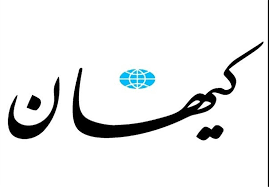 آقای آشنا پس از حادثه تروریستی در سیستان و بلوچستان نوشت: «مرزبانان ما به شهادت رسیدند. اما ما در دام چرخه خونین و باطل انتقام نخواهیم افتاد. مسئولیت بر عهده آمران و دیه بر عهده عاقله است.» این توئیت حتما شائبه برانگیز و به نوعی کار دست روحانی داده است. پدر و مادرانمان بارها و بارها گفته‌اند: «سری که درد نمی‌کند دستمال نمی‌بندند».حال حکایت جناب مشاور همین مَثل پرکاربرد است. باور بفرمایید شأن نزول چنین توئیتی آن هم در چنین شرایطی مشخص و محرز نیست. خلاصه آنکه گویا ما در کنار شاخ‌ها‌ی اینستاگرامی، مدتی است شاخ‌ها‌ی توئیتری نیز داریم که برای جلب توجه از آن سوی بام افتاده‌اند. شاخ‌ها‌ی اینستاگرامی غذاهای عجیب می‌خورند، لباس‌ها‌ی عجیب می‌پوشند، رفتار عجیب می‌کنند، حرف‌ها‌ی عجیب می‌زنند و... تا فالوور جذب کنند و سپس وارد وادی تبلیغات شوند اما شاخ‌ها‌ی توئیتری بیش از ‌اندازه خود را عقل کل می‌پندارند و بی‌خود و بی‌جهت هزینه درست می‌کنند. برخی از این شاخ‌ها‌ در پاستور نشسته‌اند و گویا برای لایک بیشتر حاضرند دولت روحانی را زیر ضرب مخالفان ببرند. آقای رئیس‌جمهور مراقب باشند برای چند لایک بیشتر شان دولت خدای نکرده بدنام نشود.احیای فرهنگ اسلامی؛ اصلی ترین دستاورد و رویکرد انقلاب اسلامی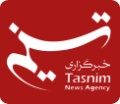 از بدو شروع مبارزات، انقلاب اسلامی یک ماهیت فرهنگی داشت و احیای فرهنگ ناب محمدی با شعار استقلال، آزادی جمهوری اسلامی سرلوحه مبارزات بود. نتیجه ماهیت فرهنگی انقلاب و اهمیت فرهنگ اسلامی در نظام فکری معمار بزرگ آن منجر به انتخاب تمامی مسیرها در جهت ارتقاء فرهنگی کشور قرار گیرد و در این بین تجاوز رژیم بعثی صدام باعث نضج و ارتقاء فرهنگی از گذر دفاع مقدس شد که امروزه به عنوان یکی از افتخارات نظام مقدس در چهلمین جشن پیروزی، فرهنگ انقلاب و دفاع مقدس است که می توان به صورت مصداقی مواردی را به اختصار مورد اشاره قرار داد.1-حاکمیت اسلام بر پایه ولایت فقیه؛ اگرچه در نگاه اول این موضوع در حوزه سیاسی و به عنوان یک الگوی حاکمیتی به نظر می رسد اما در اصل یک موضوع برخاسته از فرهنگ انقلاب اسلامی است ولیکن از شدت وضوح در حوزه‌های فرهنگی مورد مداقه قرار نمی‌گیرد.2-معنویت و اخلاق؛ در حوزه داخلی بصیرت افزایی و ارتقای معنویت در کشور یکی از بزرگترین و مهمترین دستاوردهای فرهنگی انقلاب اسلامی به شمار می رود. تحول روحی و معنوی ملت ایران در پی انقلاب اسلامی را در دفاع مقدس به صورت ملموس و مطلوب جهانیان ملاحظه کردند. ملت ایران پس از انقلاب به یک ملت شجاع و با شهامت تبدیل شده بودند که نتیجه آموزه‌های رهبری انقلاب بود و جوانان این مرز و بوم در هشت سال دفاع مقدس، بزرگترین حماسه ها را خلق کردند.3- تولید محصولات فرهنگی؛ در این حوزه می توان به توسعه چشمگیر شبکه های خبررسانی، خبرگزاری های داخلی و بین المللی و همینطور تعداد شبکه های  رادیویی و تلویزیونی اشاره کرد که بی هیچ نیازی به ارائه آمار و ارقام معمولی و آشکار بر همگان است.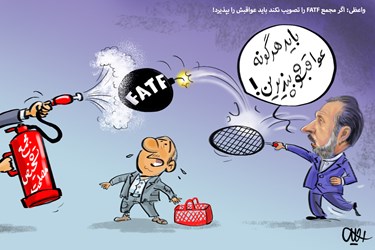 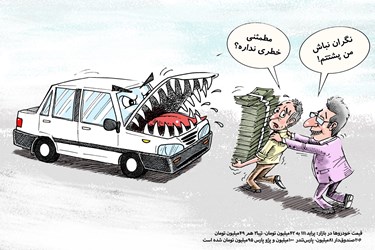 